Korean War PerspectivesUsing the information from “Beyond the Bridge of No Return”,  Perspectives from the Korean War Legacy Foundation,  and the image collection, consider the perspectives of the various people involved in the Korean War.  Based on your research, infer a detailed statement and draw emotions that match an aspect of their experience.    Use specifics and accurate images (ex. mustache on Stalin, pipe for MacArthur).           Douglas MacArthur																	Mao Zedong											     	Stalin					President Truman																   North Korean SoldierSouth Korean Civilian								      Kim Il Sung					        American SoldierNorth Korean Civilian		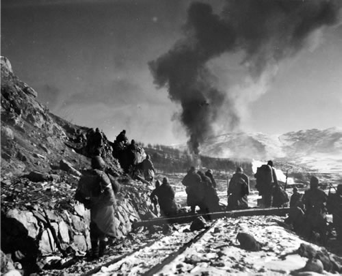 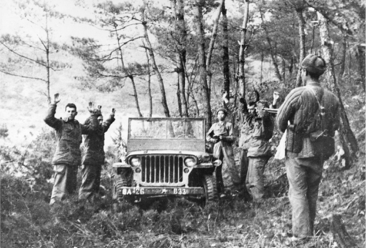 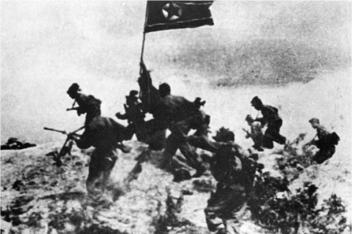 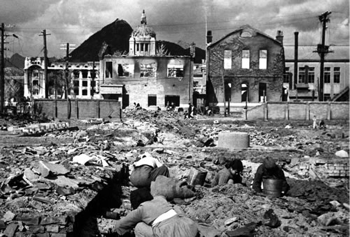 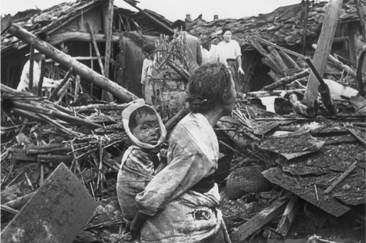 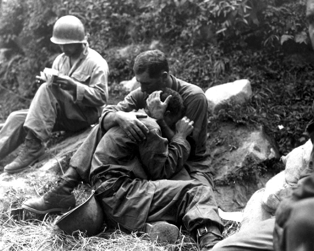 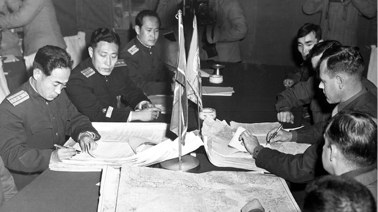 Korean War PerspectivesAUTHOR INFORMATIONAuthor:  Raechel BunnellState: UtahGENERAL INFORMATIONLesson Grade Span: Secondary (9-12)Targeted Grade Level/Course:  World or US HistoryEstimated Time to Complete Lesson: 2 45-minute classesFOCUSED QUESTIONHow did perspectives differ during the Korean War? STANDARDS (STATE/C3)D2.His.5.9-12. Analyze how historical contexts shaped and continue to shape people’s perspectives.D2.His.6.9-12. Analyze the ways in which the perspectives of those writing history shaped the history that they produced.STUDENT & TARGET OUTCOMESExamine and infer the perspectives of soldiers and civilians during the Korean War.LESSON OVERVIEWUsing the information from “Beyond the Bridge of No Return”,  Perspectives from the Korean War Legacy Foundation,  and the image collection, consider the perspectives of the various people involved in the Korean War.  Students will write a detailed statement and draw faces/ heads with emotions that match an aspect of their experience. PROCEDURESPart One: Print the included pictures and post them around the room.  Paste each picture onto a larger piece of paper, or attach to white boards around the room.   Have students do a gallery walk and do a “silent conversation” about the photos by writing comments on the paper.  They are practicing visual thinking by responding to the question “What is going on in this photo?”  Students should read and respond to comments by other students.  Part Two: Watch the documentary “Beyond the Bridge of No Return” from the Korean War Legacy Foundation, available online here https://koreanwarlegacy.org/beyond-the-bridge-of-no-return-legacy-of-a-korean-war-veteran/ Have students find the the “Perspectives” page from the Korean War Legacy Foundaiton https://koreanwarlegacy.org/chapters/multiple-perspectives-on-the-korean-war/ where students will read the information there.  Part Three:  Students thoughtfully complete the graphic organizer, writing first person accounts from various participants in the Korean War.  FORMATIVE ASSESSMENTPart Four: Students write a paragraph, using evidence from the lesson, responding to the following question:  How did the context of people’s experiences or roles in the war shape their perspectives of the conflict?RESOURCE LISTHistory – Korean War Legacy. (n.d.). Retrieved from https://koreanwarlegacy.org/chapters/The New York Times. (2018, April 26). The Korean War in Pictures. Retrieved from https://www.nytimes.com/2018/04/25/world/asia/korean-war-.htmlMemory Bank The Human Experience. (n.d.). Retrieved from https://koreanwarlegacy.org/chapters/the-human-experience/       Multiple Perspectives on the Korean War. (n.d.). Retrieved from https://koreanwarlegacy.org/chapters/multiple-perspectives-on-the-korean-war/.Beyond The Bridge of No Return: Legacy of a Korean War Veteran. (n.d.). Retrieved from https://koreanwarlegacy.org/beyond-the-bridge-of-no-return-legacy-of-a-korean-war-veteran/Graphic organizer and images in separate, attached file 